808nm赤外ダイオードレーザー　　SDL-808-LM-100T　（100ｍW）【特徴・用途】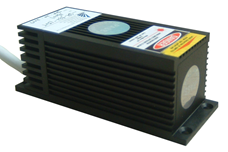 本製品は、高出力赤外ダイオードレーザー(波長808nm)です。モード品質や発振させる流ビーム特性は非常に優れ、安定して使用することができます。【注】本製品のレーザー光は目に見えません。専用電源仕様型式MODELSDL-808-LM-100T出力100ｍW波長808±5nmLDモードマルチモードオペレーションモードCW出力安定性<5%＠2Hビームスポット形状長方形ビーム拡がり角~2ｍradビーム径~2×5ｍｍウォームアップ時間5分以下動作温度10~35℃レーザーヘッド型式SDL-LH-300電源型式SDL-PS-400SDL-PS-900寿命10000H保証期間1年間入力電圧AC100VSDL-PS-900SDL-PS-400146×76×50ｍｍ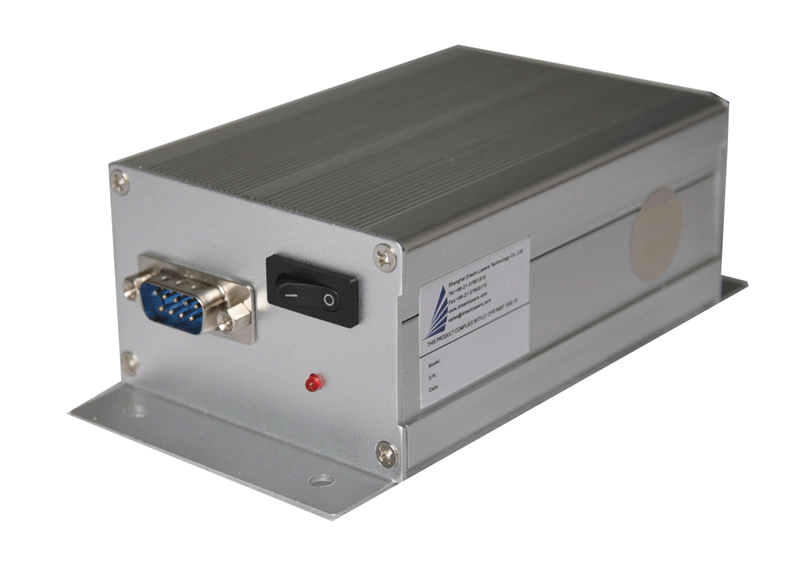 200×225×82ｍｍ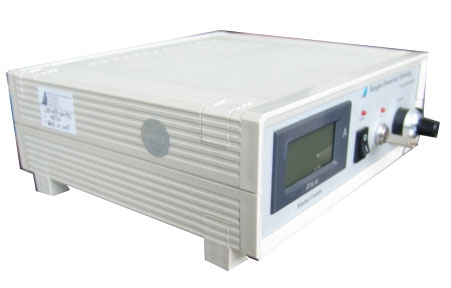 1.出力可変ボリウム2.表示パネル3.キースイッチ